Publicado en   el 09/05/2014 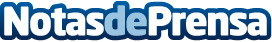 Llega Panda Cloud Antivirus 3.0, una versión más intuitiva, más ligera y más segura de la solución gratuita de Panda SecurityDatos de contacto:Nota de prensa publicada en: https://www.notasdeprensa.es/llega-panda-cloud-antivirus-3-0-una-version Categorias: Software Ciberseguridad http://www.notasdeprensa.es